Rua Araújo Pinho, 265 - Canela – CEP: 40110-150 - Salvador / BahiaFone:(71) 3283-7144   fax:(71) 3283-7156   e-mail: sgc@ufba.br / www.sgc.ufba.brCadastro de Aluno Especial de PÓS-GRADUAÇÃOAutorização - Aluno Especial de PÓS-GRADUAÇÃOCurso de: MESTRADO EM CULTURA E SOCIEDADE / Semestre 2019.2Autorizo o(a) Sr(a) ________________________________________________________________a efetivar inscrição na(s) disciplina(s) / turma abaixo descriminada(s) na Categoria de Aluno Especial.OBS.: A) O Aluno Especial poderá cursar até 04 (quatro) disciplinas, matriculando-se no máximo em 02 (duas) disciplinas por semestre - § 1º do Artigo 14 das Normas Complementares dos Cursos de Pós Graduação.	B) Toda solicitação deverá ser acompanhada da Guia de Recolhimento referente à taxa de inscrição para essa seleção e Cópia de documento de Identidade e CPF (uma taxa de inscrição para cada seleção, se as disciplinas forem de programas de Pós-Graduação distintos).	C) A efetivação de matrícula será feita no COLEGIADO DE CURSO em data especificada no Calendário Universitário, para a qual o aluno deverá pagar a taxa de matrícula, de acordo com o nível da Pós-Graduação, a ser encaminhada pelo Colegiado à SGC, para que seja mantida a sua matrícula na(s) disciplina(s). Mesmo para mais de uma disciplina, a taxa de matrícula é única.	D) O não comparecimento do candidato na data de efetivação de matrícula se caracterizará como desistência.	E) Esta autorização não poderá conter rasuras e deverá ser remetida pelo Colegiado à SGC, no prazo definido no Calendário.Serviço Público FederalUniversidade Federal da BahiaSGC - Secretaria Geral dos CursosFICHA CADASTRALFICHA CADASTRALFICHA CADASTRALFICHA CADASTRALFICHA CADASTRALFICHA CADASTRALFICHA CADASTRALFICHA CADASTRALFICHA CADASTRALFICHA CADASTRALFICHA CADASTRALFICHA CADASTRALFICHA CADASTRALFICHA CADASTRALFICHA CADASTRALFICHA CADASTRALFICHA CADASTRALFICHA CADASTRALFICHA CADASTRALFICHA CADASTRALNOMENOMENOMENOMENOMENOMENOMENOMENOMENOMENOMENOMENOMENOMENOMENOMENOMENOMEMATRÍCULAMATRÍCULADATA DE NASCIMENTODATA DE NASCIMENTODATA DE NASCIMENTODATA DE NASCIMENTOSEXOSEXOSEXOSEXOSEXONACIONALIDADENACIONALIDADENACIONALIDADENACIONALIDADENACIONALIDADENATURALIDADENATURALIDADENATURALIDADENATURALIDADENATURALIDADEUF///(   ) MASC(   ) MASC(   ) MASC(   ) FEM(   ) FEMESTADO CIVILESTADO CIVILESTADO CIVILESTADO CIVILESTADO CIVILTIPO DE DOCUMENTOTIPO DE DOCUMENTOTIPO DE DOCUMENTOTIPO DE DOCUMENTOTIPO DE DOCUMENTONº DOC.Nº DOC.Nº DOC.ÓRGÃO EXPEDIDORÓRGÃO EXPEDIDORÓRGÃO EXPEDIDORUFCPFCPFCPFNOME DO PAINOME DO PAINOME DO PAINOME DO PAINOME DO PAINOME DO PAINOME DO PAINOME DO PAINOME DO PAINOME DO PAINOME DO PAINOME DO PAINOME DA MÂENOME DA MÂENOME DA MÂENOME DA MÂENOME DA MÂENOME DA MÂENOME DA MÂENOME DA MÂETELEFONETELEFONETELEFONETELEFONETELEFONETELEFONETELEFONETELEFONECELULARCELULARCELULARCELULARCELULARCELULARCELULARE-MAILE-MAILE-MAILE-MAILE-MAILFEZ SOLICITAÇÃO EM OUTRO COLEGIADOFEZ SOLICITAÇÃO EM OUTRO COLEGIADOFEZ SOLICITAÇÃO EM OUTRO COLEGIADOFEZ SOLICITAÇÃO EM OUTRO COLEGIADOFEZ SOLICITAÇÃO EM OUTRO COLEGIADOFEZ SOLICITAÇÃO EM OUTRO COLEGIADOMATRICULOU-SE EM DISCIPLINAS ANTERIORMENTEMATRICULOU-SE EM DISCIPLINAS ANTERIORMENTEMATRICULOU-SE EM DISCIPLINAS ANTERIORMENTEMATRICULOU-SE EM DISCIPLINAS ANTERIORMENTEMATRICULOU-SE EM DISCIPLINAS ANTERIORMENTEMATRICULOU-SE EM DISCIPLINAS ANTERIORMENTEMATRICULOU-SE EM DISCIPLINAS ANTERIORMENTECASO POSITIVO ESPECIFIQUE CASO POSITIVO ESPECIFIQUE CASO POSITIVO ESPECIFIQUE CASO POSITIVO ESPECIFIQUE CASO POSITIVO ESPECIFIQUE CASO POSITIVO ESPECIFIQUE CASO POSITIVO ESPECIFIQUE  SIM SIM NÃO NÃO NÃO NÃO SIM SIM SIM SIM SIM NÃO NÃODISCIPLINADISCIPLINATURMATURMATURMACÓDIGONOMETPEHACD78CULTURA E SOCIEDADE NA BAHIAHACD99DIVERSIDADE CULTURALSalvador, ______ de _____________________ de ________Assinatura do(a) RequerenteAssinatura e Carimbo do(a) Coordenador do Curso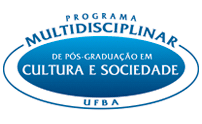                    UNIVERSIDADE FEDERAL DA BAHIAInstituto de Humanidades, Artes e CiênciasPrograma Multidisciplinar de Pós-Graduação em Cultura e SociedadeSELEÇÃO DE ALUNO ESPECIAL – 2019.2FICHA DE INSCRIÇÃOSELEÇÃO DE ALUNO ESPECIAL – 2019.2FICHA DE INSCRIÇÃOSELEÇÃO DE ALUNO ESPECIAL – 2019.2FICHA DE INSCRIÇÃOSELEÇÃO DE ALUNO ESPECIAL – 2019.2FICHA DE INSCRIÇÃOSELEÇÃO DE ALUNO ESPECIAL – 2019.2FICHA DE INSCRIÇÃOSELEÇÃO DE ALUNO ESPECIAL – 2019.2FICHA DE INSCRIÇÃOSELEÇÃO DE ALUNO ESPECIAL – 2019.2FICHA DE INSCRIÇÃOSELEÇÃO DE ALUNO ESPECIAL – 2019.2FICHA DE INSCRIÇÃOSELEÇÃO DE ALUNO ESPECIAL – 2019.2FICHA DE INSCRIÇÃOSELEÇÃO DE ALUNO ESPECIAL – 2019.2FICHA DE INSCRIÇÃOSELEÇÃO DE ALUNO ESPECIAL – 2019.2FICHA DE INSCRIÇÃOSELEÇÃO DE ALUNO ESPECIAL – 2019.2FICHA DE INSCRIÇÃOSELEÇÃO DE ALUNO ESPECIAL – 2019.2FICHA DE INSCRIÇÃOSELEÇÃO DE ALUNO ESPECIAL – 2019.2FICHA DE INSCRIÇÃOSELEÇÃO DE ALUNO ESPECIAL – 2019.2FICHA DE INSCRIÇÃOSELEÇÃO DE ALUNO ESPECIAL – 2019.2FICHA DE INSCRIÇÃOSELEÇÃO DE ALUNO ESPECIAL – 2019.2FICHA DE INSCRIÇÃOSELEÇÃO DE ALUNO ESPECIAL – 2019.2FICHA DE INSCRIÇÃOSELEÇÃO DE ALUNO ESPECIAL – 2019.2FICHA DE INSCRIÇÃOSELEÇÃO DE ALUNO ESPECIAL – 2019.2FICHA DE INSCRIÇÃOSELEÇÃO DE ALUNO ESPECIAL – 2019.2FICHA DE INSCRIÇÃOSELEÇÃO DE ALUNO ESPECIAL – 2019.2FICHA DE INSCRIÇÃOIDENTIFICAÇÃOIDENTIFICAÇÃOIDENTIFICAÇÃOIDENTIFICAÇÃOIDENTIFICAÇÃOIDENTIFICAÇÃOIDENTIFICAÇÃOIDENTIFICAÇÃOIDENTIFICAÇÃOIDENTIFICAÇÃOIDENTIFICAÇÃOIDENTIFICAÇÃOIDENTIFICAÇÃOIDENTIFICAÇÃOIDENTIFICAÇÃOIDENTIFICAÇÃOIDENTIFICAÇÃOIDENTIFICAÇÃOIDENTIFICAÇÃOIDENTIFICAÇÃOIDENTIFICAÇÃOIDENTIFICAÇÃONome: Nome: Nome: Nome: Nome: Nome: Nome: Nome: Nome: Nome: Nome: Nome: Nome: Nome: Nome: Nome: Nome: Nome: Nome: Matrícula:Matrícula:Matrícula:Data de Nascimento:Data de Nascimento:Data de Nascimento:Data de Nascimento:Sexo: ( ) Masc. ( )  Fem.Sexo: ( ) Masc. ( )  Fem.Sexo: ( ) Masc. ( )  Fem.Sexo: ( ) Masc. ( )  Fem.Sexo: ( ) Masc. ( )  Fem.Nacionalidade:Nacionalidade:Nacionalidade:Nacionalidade:Nacionalidade:Naturalidade:Naturalidade:Naturalidade:Naturalidade:Naturalidade:Naturalidade:UF: UF: Estado Civil:Estado Civil:Estado Civil:Documento:Documento:Documento:Documento:Documento:Documento:Documento:Documento:Documento:Documento:Documento:Documento:Documento:Documento:Documento:Documento:CPF:CPF:CPF:Tipo:Tipo:Tipo:Tipo:Nº:Nº:Nº:Nº:Nº:Órgão Exp.:Órgão Exp.:Órgão Exp.:UFUFUFUFNome do Pai: Nome do Pai: Nome do Pai: Nome do Pai: Nome do Pai: Nome do Pai: Nome do Pai: Nome do Pai: Nome da Mãe:Nome da Mãe:Nome da Mãe:Nome da Mãe:Nome da Mãe:Nome da Mãe:Nome da Mãe:Nome da Mãe:Nome da Mãe:Nome da Mãe:Nome da Mãe:Nome da Mãe:Nome da Mãe:Nome da Mãe:Endereço: Endereço: Endereço: Endereço: Endereço: Endereço: Endereço: Endereço: Endereço: Endereço: Endereço: Endereço: Endereço: Endereço: Endereço: Endereço: Endereço: Endereço: Endereço: Endereço: Endereço: Endereço: Bairro: Bairro: Bairro: Bairro: Bairro: Bairro: Cidade: Cidade: Cidade: Cidade: Cidade: Cidade: Cidade: UF: UF: UF: CEP: CEP: CEP: CEP: CEP: CEP: Telefone: Telefone: Telefone: Telefone: Telefone: Celular: Celular: Celular: Celular: Celular: Celular: E-mail: E-mail: E-mail: E-mail: E-mail: E-mail: E-mail: E-mail: E-mail: E-mail: E-mail: FORMAÇÃO ACADÊMICAFORMAÇÃO ACADÊMICAFORMAÇÃO ACADÊMICAFORMAÇÃO ACADÊMICAFORMAÇÃO ACADÊMICAFORMAÇÃO ACADÊMICAFORMAÇÃO ACADÊMICAFORMAÇÃO ACADÊMICAFORMAÇÃO ACADÊMICAFORMAÇÃO ACADÊMICAFORMAÇÃO ACADÊMICAFORMAÇÃO ACADÊMICAFORMAÇÃO ACADÊMICAFORMAÇÃO ACADÊMICAFORMAÇÃO ACADÊMICAFORMAÇÃO ACADÊMICAFORMAÇÃO ACADÊMICAFORMAÇÃO ACADÊMICAFORMAÇÃO ACADÊMICAFORMAÇÃO ACADÊMICAFORMAÇÃO ACADÊMICAFORMAÇÃO ACADÊMICACurso de Graduação: Curso de Graduação: Curso de Graduação: Curso de Graduação: Curso de Graduação: Curso de Graduação: Curso de Graduação: Curso de Graduação: Curso de Graduação: Curso de Graduação: Curso de Graduação: Curso de Graduação: Curso de Graduação: Curso de Graduação: Curso de Graduação: Curso de Graduação: Curso de Graduação: Curso de Graduação: Curso de Graduação: Curso de Graduação: Curso de Graduação: Curso de Graduação: Instituição: Instituição: Instituição: Instituição: Instituição: Instituição: Instituição: Instituição: Instituição: Instituição: País/UF: País/UF: País/UF: País/UF: País/UF: País/UF: País/UF: País/UF: Ano Conclusão: Ano Conclusão: Ano Conclusão: Ano Conclusão: ATIVIDADES PROFISSIONAIS ATUAIS:ATIVIDADES PROFISSIONAIS ATUAIS:ATIVIDADES PROFISSIONAIS ATUAIS:ATIVIDADES PROFISSIONAIS ATUAIS:ATIVIDADES PROFISSIONAIS ATUAIS:ATIVIDADES PROFISSIONAIS ATUAIS:ATIVIDADES PROFISSIONAIS ATUAIS:ATIVIDADES PROFISSIONAIS ATUAIS:ATIVIDADES PROFISSIONAIS ATUAIS:ATIVIDADES PROFISSIONAIS ATUAIS:ATIVIDADES PROFISSIONAIS ATUAIS:ATIVIDADES PROFISSIONAIS ATUAIS:ATIVIDADES PROFISSIONAIS ATUAIS:ATIVIDADES PROFISSIONAIS ATUAIS:ATIVIDADES PROFISSIONAIS ATUAIS:ATIVIDADES PROFISSIONAIS ATUAIS:ATIVIDADES PROFISSIONAIS ATUAIS:ATIVIDADES PROFISSIONAIS ATUAIS:ATIVIDADES PROFISSIONAIS ATUAIS:ATIVIDADES PROFISSIONAIS ATUAIS:ATIVIDADES PROFISSIONAIS ATUAIS:ATIVIDADES PROFISSIONAIS ATUAIS:Instituição/Empresa: Instituição/Empresa: Instituição/Empresa: Instituição/Empresa: Instituição/Empresa: Instituição/Empresa: Instituição/Empresa: Instituição/Empresa: Instituição/Empresa: Instituição/Empresa: Instituição/Empresa: Instituição/Empresa: Instituição/Empresa: Instituição/Empresa: Instituição/Empresa: Instituição/Empresa: Instituição/Empresa: Instituição/Empresa: Instituição/Empresa: Instituição/Empresa: Instituição/Empresa: Instituição/Empresa: Ano de Início: Cargo/Função:  Ano de Início: Cargo/Função:  Ano de Início: Cargo/Função:  Ano de Início: Cargo/Função:  Ano de Início: Cargo/Função:  Ano de Início: Cargo/Função:  Ano de Início: Cargo/Função:  Ano de Início: Cargo/Função:  Ano de Início: Cargo/Função:  Ano de Início: Cargo/Função:  Ano de Início: Cargo/Função:  Ano de Início: Cargo/Função:  Ano de Início: Cargo/Função:  Ano de Início: Cargo/Função:  Ano de Início: Cargo/Função:  Ano de Início: Cargo/Função:  Ano de Início: Cargo/Função:  Ano de Início: Cargo/Função:  Ano de Início: Cargo/Função:  Ano de Início: Cargo/Função:  Ano de Início: Cargo/Função:  Ano de Início: Cargo/Função:  DISCIPLINAS JÁ CURSADAS COMO ALUNO ESPECIALDISCIPLINAS JÁ CURSADAS COMO ALUNO ESPECIALDISCIPLINAS JÁ CURSADAS COMO ALUNO ESPECIALDISCIPLINAS JÁ CURSADAS COMO ALUNO ESPECIALDISCIPLINAS JÁ CURSADAS COMO ALUNO ESPECIALDISCIPLINAS JÁ CURSADAS COMO ALUNO ESPECIALDISCIPLINAS JÁ CURSADAS COMO ALUNO ESPECIALDISCIPLINAS JÁ CURSADAS COMO ALUNO ESPECIALDISCIPLINAS JÁ CURSADAS COMO ALUNO ESPECIALDISCIPLINAS JÁ CURSADAS COMO ALUNO ESPECIALDISCIPLINAS JÁ CURSADAS COMO ALUNO ESPECIALDISCIPLINAS JÁ CURSADAS COMO ALUNO ESPECIALDISCIPLINAS JÁ CURSADAS COMO ALUNO ESPECIALDISCIPLINAS JÁ CURSADAS COMO ALUNO ESPECIALDISCIPLINAS JÁ CURSADAS COMO ALUNO ESPECIALDISCIPLINAS JÁ CURSADAS COMO ALUNO ESPECIALDISCIPLINAS JÁ CURSADAS COMO ALUNO ESPECIALDISCIPLINAS JÁ CURSADAS COMO ALUNO ESPECIALDISCIPLINAS JÁ CURSADAS COMO ALUNO ESPECIALDISCIPLINAS JÁ CURSADAS COMO ALUNO ESPECIALDISCIPLINAS JÁ CURSADAS COMO ALUNO ESPECIALDISCIPLINAS JÁ CURSADAS COMO ALUNO ESPECIALCódigoDisciplinaDisciplinaDisciplinaDisciplinaDisciplinaDisciplinaDisciplinaDisciplinaDisciplinaDisciplinaDisciplinaDisciplinaDisciplinaDisciplinaDisciplinaDisciplina            Aprovação            Aprovação            Aprovação            Aprovação            Aprovação      Sim      Sim      Sim      Sim   NãoDISCIPLINA NA QUAL PRETENDE SE INSCREVER COMO ALUNO ESPECIALDISCIPLINA NA QUAL PRETENDE SE INSCREVER COMO ALUNO ESPECIALDISCIPLINA NA QUAL PRETENDE SE INSCREVER COMO ALUNO ESPECIALDISCIPLINA NA QUAL PRETENDE SE INSCREVER COMO ALUNO ESPECIALDISCIPLINA NA QUAL PRETENDE SE INSCREVER COMO ALUNO ESPECIALDISCIPLINA NA QUAL PRETENDE SE INSCREVER COMO ALUNO ESPECIALDISCIPLINA NA QUAL PRETENDE SE INSCREVER COMO ALUNO ESPECIALDISCIPLINA NA QUAL PRETENDE SE INSCREVER COMO ALUNO ESPECIALDISCIPLINA NA QUAL PRETENDE SE INSCREVER COMO ALUNO ESPECIALDISCIPLINA NA QUAL PRETENDE SE INSCREVER COMO ALUNO ESPECIALDISCIPLINA NA QUAL PRETENDE SE INSCREVER COMO ALUNO ESPECIALDISCIPLINA NA QUAL PRETENDE SE INSCREVER COMO ALUNO ESPECIALDISCIPLINA NA QUAL PRETENDE SE INSCREVER COMO ALUNO ESPECIALDISCIPLINA NA QUAL PRETENDE SE INSCREVER COMO ALUNO ESPECIALDISCIPLINA NA QUAL PRETENDE SE INSCREVER COMO ALUNO ESPECIALDISCIPLINA NA QUAL PRETENDE SE INSCREVER COMO ALUNO ESPECIALDISCIPLINA NA QUAL PRETENDE SE INSCREVER COMO ALUNO ESPECIALDISCIPLINA NA QUAL PRETENDE SE INSCREVER COMO ALUNO ESPECIALDISCIPLINA NA QUAL PRETENDE SE INSCREVER COMO ALUNO ESPECIALDISCIPLINA NA QUAL PRETENDE SE INSCREVER COMO ALUNO ESPECIALDISCIPLINA NA QUAL PRETENDE SE INSCREVER COMO ALUNO ESPECIALDISCIPLINA NA QUAL PRETENDE SE INSCREVER COMO ALUNO ESPECIALCódigoDisciplinaDisciplinaDisciplinaDisciplinaDisciplinaDisciplinaDisciplinaDisciplinaDisciplinaDisciplinaDisciplinaDisciplinaDisciplinaDisciplinaDisciplinaDisciplinaDisciplinaDisciplinaDisciplinaDisciplinaDisciplinaData:Data:Assinatura:Assinatura:Assinatura:Assinatura:Assinatura:Assinatura:Assinatura:Assinatura:Assinatura:Assinatura:Assinatura:Assinatura:Assinatura:Assinatura:Assinatura:Assinatura:Assinatura:Assinatura:Assinatura:Assinatura: